.Start dance after 32 counts (2 counts after vocal / start on the word “each moment…”)**No Tag - **1 Restart on wall 6 (after 16 count)Sec 1:    Right Vine, Left VineSec 2:    Step Side Diagonal Forward, Touch (L-R), Step Side Diagonal Backward, Touch (R-L)Sec 3:    Cross Over, Touch Point (L-R), Cross Behind, Touch Point (L-R)Sec 4:    Step Lock Step Forward, Pivot ¼ Turn, Cross Shuffle, Side Step TogetherEnjoy the dance... !Contact : jhonbatin@gmail.comBroken Souvenir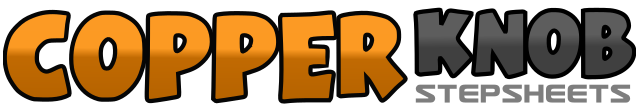 .......Count:32Wall:4Level:Beginner.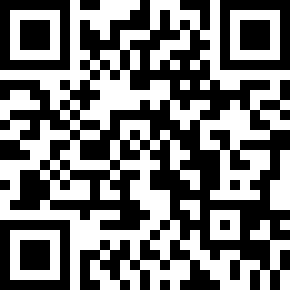 Choreographer:Jhon Batin (INA) - July 2020Jhon Batin (INA) - July 2020Jhon Batin (INA) - July 2020Jhon Batin (INA) - July 2020Jhon Batin (INA) - July 2020.Music:My Broken Souvenir (feat. Toni Willé) - Pussycat : (Album: The Collection & More)My Broken Souvenir (feat. Toni Willé) - Pussycat : (Album: The Collection & More)My Broken Souvenir (feat. Toni Willé) - Pussycat : (Album: The Collection & More)My Broken Souvenir (feat. Toni Willé) - Pussycat : (Album: The Collection & More)My Broken Souvenir (feat. Toni Willé) - Pussycat : (Album: The Collection & More)........1-2-3-4Step R to right side, cross L behind R, step R to right side, touch L beside R5-6-7-8Step L to left side, cross R behind L, step L to left side, touch R beside L1-2-3-4Step R diagonal forward to right side, touch L beside R, step L diagonal forward to left side, touch R beside L5-6-7-8Step R diagonal backward to right side, touch L beside R, step L diagonal backward to left side, touch R beside L1-2-3-4Cross R over L, touch L to left side, Cross L over R, touch R to right side5-6-7-8Cross R behind L, touch L to left side, Cross L behind R, touch R to right side1&2Step R forward, cross L behind R, step R forward3-4Step L forward, turn 1/4 right (03:00) recover on R5&6Cross L over R, step R to right side, cross L over R7-8Step R to right side, close L together R